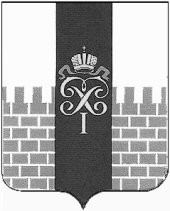 МУНИЦИПАЛЬНЫЙ СОВЕТМУНИЦИПАЛЬНОГО ОБРАЗОВАНИЯ ГОРОД ПЕТЕРГОФРЕШЕНИЕОб  утверждении Положения о порядке проведения регионального дня приёма граждан  главой муниципального образования город Петергоф, исполняющим полномочия председателя Муниципального  Совета, и (или) уполномоченными им на это лицамиВ соответствии с Законом Санкт-Петербурга от 11.04.2018 N 177-38 "О дополнительных гарантиях права граждан Российской Федерации на обращение в органы государственной власти Санкт-Петербурга и органы местного самоуправления внутригородских муниципальных образований Санкт-Петербурга" Муниципальный Совет муниципального образования город Петергоф РЕШИЛ:Утвердить Положение о порядке проведения регионального дня приёма граждан  главой муниципального образования город Петергоф, исполняющим полномочия председателя Муниципального  Совета, и (или) уполномоченными им на это лицами (приложение на 03 листах).Настоящее решение вступает в силу со дня обнародования.Контроль за исполнением  настоящего решения возложить на председателя административно-правового комитета Муниципального Совета МО г. Петергоф Петрова В.А.Глава муниципального образования город Петергоф,исполняющий полномочия председателя  Муниципального Совета                                                                         С.В. МаликПриложениек решению Муниципального Совета МО город Петергофот ______________ года № _______Положениео порядке проведения регионального дня приёма граждан  главой муниципального образования город Петергоф, исполняющим полномочия председателя Муниципального  Совета и (или) уполномоченными им на это лицами1. Настоящее Положение определяет порядок проведения регионального дня приема граждан (далее - заявители) главой муниципального образования город Петергоф, исполняющим полномочия председателя Муниципального  Совета (далее – глава МО г. Петергоф), и (или) уполномоченными им на это лицами.Работа по организации приема граждан главой МО г. Петергоф и (или) уполномоченными им на это лицами  осуществляется в соответствии с Конституцией Российской Федерации, Федеральным законом от 2 мая 2006 г. N 59-ФЗ "О порядке рассмотрения обращений граждан Российской Федерации", Законом Санкт-Петербурга от 11.04.2018 N 177-38 "О дополнительных гарантиях права граждан Российской Федерации на обращение в органы государственной власти Санкт-Петербурга и органы местного самоуправления внутригородских муниципальных образований Санкт-Петербурга", иными федеральными законами и нормативными правовыми актами, Уставом МО г. Петергоф, а также настоящим Положением.2.  В соответствии с Законом Санкт-Петербурга от 11.04.2018 N 177-38 "О дополнительных гарантиях права граждан Российской Федерации на обращение в органы государственной власти Санкт-Петербурга и органы местного самоуправления внутригородских муниципальных образований Санкт-Петербурга"  региональный день приема граждан, приуроченный к Дню города - Дню основания Санкт-Петербурга, проводится ежегодно в третий понедельник мая.Глава МО г. Петергоф вправе уполномочить заместителя главы МО г. Петергоф или иное лицо на проведение личного приёма граждан. 3. Информация о проведении регионального дня приема граждан не позднее чем за две недели до даты его проведения, размещается: на информационных стендах МО г. Петергоф; на официальном сайте МО г. Петергоф в сети "Интернет".4.Запись на личный прием граждан осуществляется на основе обращений, поступивших в письменной форме, в виде электронного запроса и устного личного обращения.5. Право на личный прием граждан главой МО г. Петергоф и (или) уполномоченными на это лицами в первоочередном порядке имеют следующие категории граждан:а) Герои Советского Союза, Герои Российской Федерации, полные кавалеры ордена Славы, Герои Социалистического Труда, Герои Труда Российской Федерации, полные кавалеры ордена Трудовой Славы;
        б) инвалиды Великой Отечественной войны, ветераны Великой Отечественной войны, бывшие несовершеннолетние узники концлагерей, гетто и других мест принудительного содержания, созданных фашистами и их союзниками в период Второй мировой войны;
       в) инвалиды I и II групп инвалидности, их законные представители (один из родителей, усыновителей, опекун или попечитель) по вопросам, касающимся интересов инвалидов, представителями которых они являются;
      г) члены многодетных семей;      д) беременные женщины;      е) граждане, пришедшие на личный прием с ребенком (детьми) в возрасте до трех лет включительно;      ж) лица, удостоенные почетного звания "Почетный гражданин Санкт-Петербурга" почетного звания «Почётный житель муниципального образования город Петергоф»;з) дети-сироты и дети, оставшиеся без попечения родителей, лица из числа детей-сирот и детей, оставшихся без попечения родителей;
     и) граждане, подвергшиеся воздействию радиации вследствие катастрофы на Чернобыльской АЭС.6. Организация регионального приема граждан возлагается на аппарат Муниципального Совета МО г. Петергоф (далее – аппарат МС МО г. Петергоф).7. Личный прием заявителей осуществляется с обязательным документированием на бумажных носителях.8. Сотрудник аппарата МС МО г. Петергоф:1) проверяет документы, удостоверяющие личность заявителя, пришедшего на личный прием; 2) заполняет в карточке личного приема: фамилию, имя, отчество заявителя;  почтовый адрес для ответа заявителю; краткое содержание устного обращения, с которым заявитель хотел бы обратиться на личном приеме; 3) приглашает заявителя на личный прием при подходе живой очереди.9. Обращения граждан подлежат регистрации в Журнале учета личного приема граждан МС МО г. Петергоф.10. При необходимости к участию в проведении приема граждан привлекаются муниципальные служащие органов местного самоуправления МО г. Петергоф.11. В целях обеспечения получения заявителями ответов по существу поставленных вопросов при личных обращениях глава МО г. Петергоф и (или) уполномоченные им на это лица:1) заносят содержание устных обращений и информацию о результатах рассмотрения в карточки личных приемов заявителей; 2) принимают с занесением в карточки личных приемов заявителей по каждому устному обращению одно из следующих решений:о предоставлении заявителю устного ответа в ходе личного приема по существу поставленных в устном обращении вопросов в случае, если изложенные в устном обращении заявителя факты и обстоятельства являются очевидными и не требуют дополнительной проверки, при согласии заявителя, и с занесением в карточку личного приема заявителя содержания устного ответа, данного в ходе личного приема по существу поставленных в устном обращении вопросов; о предоставлении заявителю устного ответа в ходе личного приема по существу поставленных в устном обращении вопросов с последующим направлением письменного ответа по существу поставленных в устном обращении вопросов в случае, если изложенные в устном обращении заявителя факты или обстоятельства не являются очевидными или требуют дополнительной проверки, или при отсутствии согласия заявителя на предоставление заявителю устного ответа в ходе личного приема.3) принимают в ходе личного приема письменные обращения заявителей с последующей регистрацией и рассмотрением в установленном порядке;4) осуществляют в случае, если решение поставленных в устном обращении вопросов не входит в их компетенцию, с согласия заявителя соединение по имеющимся средствам связи с уполномоченными лицами государственных органов или органов местного самоуправления, в компетенцию которых входит решение вопросов, поставленных в устных обращениях либо заявителю разъясняется, куда и в каком порядке ему следует обратиться с занесением в карточку личного приема заявителя информации о предоставленных разъяснениях.12. Граждане, находящиеся в состоянии алкогольного, токсического, наркотического опьянения, на личный прием граждан главой МО г. Петергоф и (или) уполномоченными на это лицами не допускаются.
       13. В случае грубого, агрессивного поведения гражданина, совершения им действий, нарушающих общественный порядок, представляющих непосредственную угрозу для жизни и здоровья окружающих, оскорбления присутствующих на личном приеме лиц, принимается решение о прекращении приёма такого гражданина._______________ 2018 г.№   ______